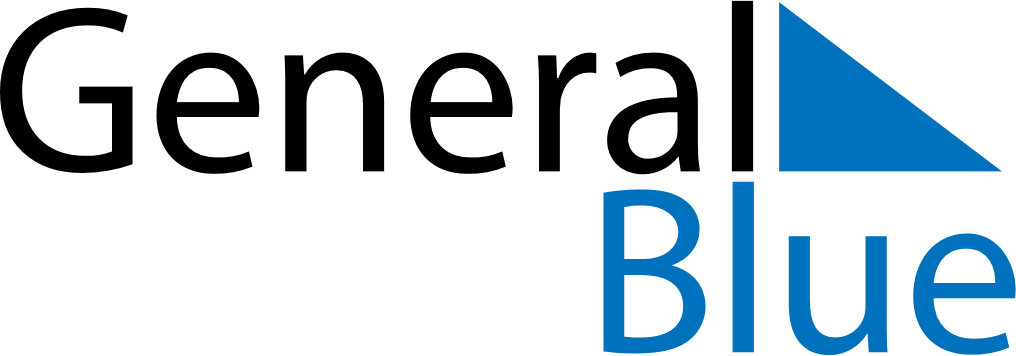 Weekly CalendarAugust 18, 2024 - August 24, 2024Weekly CalendarAugust 18, 2024 - August 24, 2024AMPMSundayAug 18MondayAug 19TuesdayAug 20WednesdayAug 21ThursdayAug 22FridayAug 23SaturdayAug 24